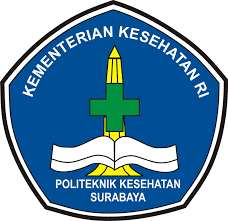 STUDI PENYEHATAN RUANG BANGUNAN DI RUANG OPERASI DAN INSTALASI RAWAT INAP RUMAH SAKIT PARU MANGUHARJO TAHUN 2019HADIR NADA ALIYAHNIM. P27833216020KEMENTERIAN KESEHATAN RIPOLITEKNIK KESEHATAN KEMENKES SURABAYAJURUSAN KESEHATAN LINGKUNGAN PROGRAM STUDI DIIIKAMPUS MAGETANTAHUN 2019